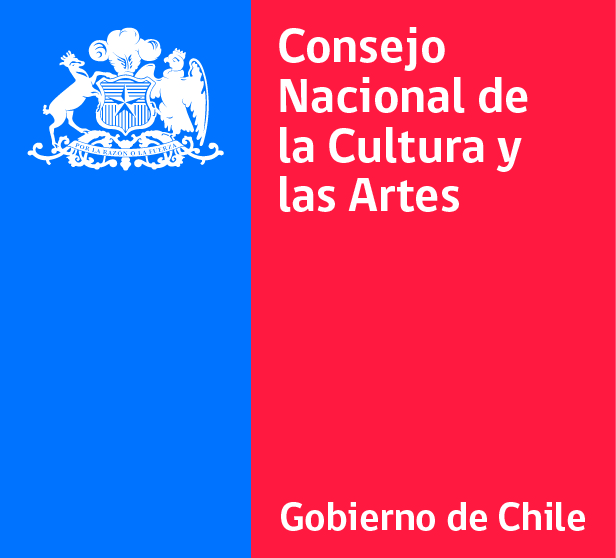 FICHA DE POSTULACIÓN PROGRAMA MIRADAS ESCÉNICAS  / MACRO ÁREA ARTES ESCÉNICAS - CNCADISEÑO ESCÉNICOComplete el siguiente formulario. ANTECEDENTES PERSONALES.Completar de la forma clara la siguiente información solicitada.ANTECEDENTES CURRICULARES Y/O DATOS ACADÉMICOSCompletar de forma clara la siguiente información solicitada.Propuesta de Proyecto en Diseño Escénico del Postulante.SOBRE EL MATERIAL QUE DEBES ENVIAR ADJUNTO A ESTA FICHA.Cedula de identidad por ambos lados. Formato Word o PDFCurriculum Vitae con Antecedentes Curriculares. Formato Word o PDF.Certificados o documentos o materiales gráficos que avalen lo que has indicado en esta ficha (escaneados), pueden ser certificados o cartas de constancia o afiches o cualquier documento que respalde tu currículum y/o tus datos académicos.NOMBRESAPELLIDOSFECHA DE NACIMIENTO (día-mes-año)N° CEDULA DE IDENTIDADDOMICILIO (calle y número)COMUNA/CIUDADREGIONTELÉFONO EMAILBREVE RESUMEN CURRICULAR: Señalar experiencia y años de trabajo en las artes escénicas.OBLIGATORIO. Adjuntar su curriculum vitae al enviar esta ficha de postulación.DATOS ACADÉMICOS: Detallar estudios. Carrera profesional, seminarios, cursos, etc.OPCIONAL. Adjuntar junto a a esta ficha su titulo profesional, en el caso de contar con uno, o certificados de estudios afines.COMPAÑÍA O COLECTIVO ESCÉNICO AL QUE PERTENECES. (Solo si corresponde) ROL QUE CUMPLE EN DICHA CÍA O COLECTIVO(Solo si corresponde)El postulante deberá desarrollar en este ítem los fundamentos de su propuesta escénica, ya sea con una descripción general, referentes visuales, o lo que estime oportuno, que permita visualizar una propuesta en el campo del diseño escénico para ser desarrollado durante el taller. El documento debe contar como máximo de 5 planas y no más 2.500 caracteres con espacio.